HaushaltsantragDas Sarah ist eine der ältesten Einrichtungen von Frauen für Frauen in Deutschland, in dem neben einem Café auch viel Kulturarbeit verrichtet wird. Seit 2016 neu hinzugekommen sind zunehmende integrative Aufgaben für geflüchtete Frauen und ihre Kinder.Wir beantragen daher:Eine Aufstockung der institutionellen Förderung für das 
Frauenkulturzentrum Sarah um jährlich 	7.000 EUR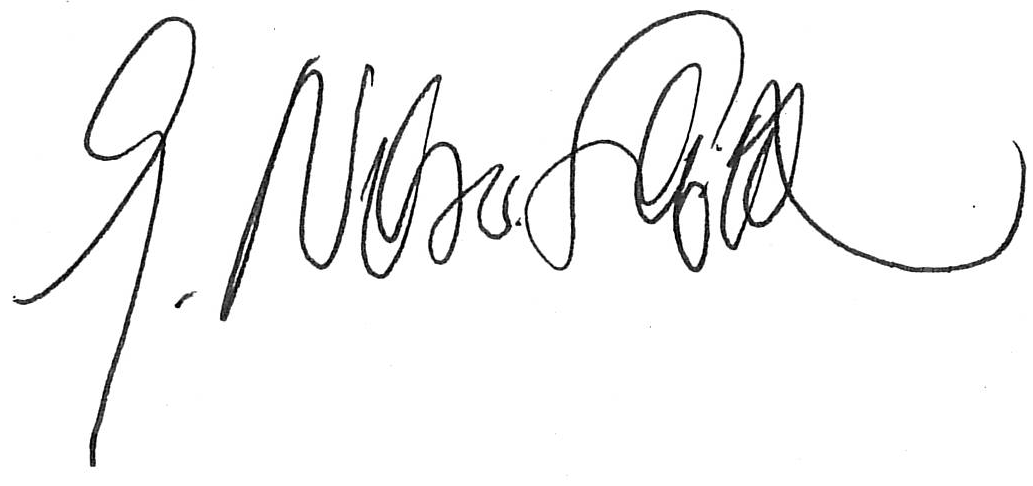 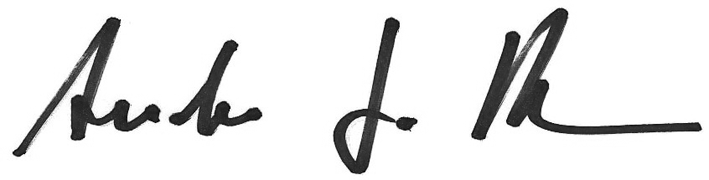 Gabriele Nuber-Schöllhammer	Andreas Winter         Haushaltsantrag vom 24.10.2019         Haushaltsantrag vom 24.10.2019Eingang bei L/OB:Eingang bei L/OB:Datum: Uhrzeit: Eingang bei 10-2.1:Eingang bei 10-2.1:Datum: Uhrzeit: Stadträtinnen/Stadträte – FraktionBÜNDNIS 90/DIE GRÜNEN BetreffHaushalt 2020/2021  Antrag Nr. 061Institutionelle Förderung für neue Aufgaben des Frauenkulturzentrums Sarah erhöhen 